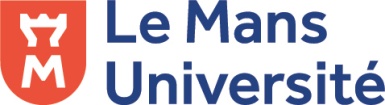 Solde de la Taxe d’apprentissage (13%)  Bordereau de versement – date limite 1er juin 2022A compléter et à renvoyer àENSIM – Service Taxe d’apprentissage – LE MANS UNIVERSITERue Aristote, 72085 - LE MANS Cedex 09code UAI 0721553X Un reçu libératoire vous sera adressé après reception de votre versementENTREPRISERaison sociale : .............................................................................................................N° SIRET: ......................................................................................................................Adresse :........................................................................................................................CodePostal : .............................................Ville :............................................................CONTACT POUR LE SUIVI DE LA TAXE D’APPRENTISSAGENom, Prénom :........................................................ Fonction :......................................Tél :.................................................................Email :....................................................COMPOSANTE ET FORMATION DESTINATAIRE DU VERSEMENT:Composante: (UFR Sciences et Techniques/ UFR Droit Economie Gestion/ UFR Lettres Langues Sciences Humaines/ IUT du Mans/ IUT de Laval/ Service de Formation Continue/ Service Universitaire d’Information et d’Orientation): ENSIM : Ecole Nationale Supérieure d’Ingénieurs du MansFormation (http://www.univ-lemans.fr/fr/universite/s-engager-a-nos-cotes/taxe-d-apprentissage.html) ....................Ingénieur spécialité vibrations, acoustique,  capteurs et ingénieur spécialité informatiqueMONTANT DU VERSEMENT : .................................................................................................MODE DE VERSEMENT :Chèque à l’ordre de “Agent comptable de l’Université du Mans”Virement - précisez la composante –ENSIM- et son code UAI 0721553X IBAN: FR76 1007 1720 0000 0010 0017 920 / BIC: TRPUFRP1Identifiant national de compte bancaire- Domiciliation TPLEMANSIdentifiant national de compte bancaire- Domiciliation TPLEMANSIdentifiant national de compte bancaire- Domiciliation TPLEMANSIdentifiant national de compte bancaire- Domiciliation TPLEMANSCode banqueCode guichetN° de compteClé RIB10071720000000100017920